АДМИНИСТРАЦИЯ ХАНТЫ-МАНСИЙСКОГО РАЙОНАХанты-Мансийский автономный округ – Югра(Тюменская область)ОТДЕЛ ТРАНСПОРТА, СВЯЗИ И ДОРОГНа исх. от _____ № _______Уважаемый   !Исполнитель:Ф.И.О Телефон: 8(3467) 35-28-628001 Тюменская область, Ханты-Мансийский автономный округ – Югра г. Ханты-Мансийск,ул.Гагарина, 214.	телефон: 35-28-78 E-mail: transport@hmrn.ru[Номер документа][Дата документа]АДРЕСАТНачальник отдела                                                           ДОКУМЕНТ ПОДПИСАН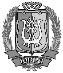 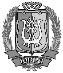 ЭЛЕКТРОННОЙ ПОДПИСЬЮСертификат  [Номер сертификата 1]Владелец [Владелец сертификата 1]Действителен с [ДатаС 1] по [ДатаПо 1]Н.В.Лиханов